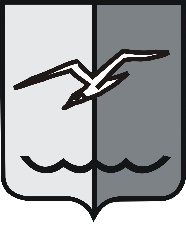 РОССИЙСКАЯ ФЕДЕРАЦИЯМОСКОВСКАЯ ОБЛАСТЬСОВЕТ ДЕПУТАТОВ городского округа ЛОБНЯР Е Ш Е Н И Еот 27.10.2020 г.  № 209/63О внесении изменений в Правила благоустройства территории городского округа Лобня Московской областиВ соответствии с законом Московской области № 191/2014-ОЗ «О регулировании дополнительных вопросов в сфере благоустройства в Московской области», Уставом городского округа Лобня, рассмотрев протест прокуратуры города Лобня от 22.09.2020 г. № 7-03-2020 на решение Совета депутатов городского округа Лобня от 14.11.2018 г. № 220/35 «Об утверждении Правил благоустройства территории городского округа Лобня Московской области», учитывая предложения комиссии по вопросам городского хозяйства и благоустройства, мнения депутатов,Совет депутатов РЕШИЛ:1. Внести в Правила благоустройства территории городского округа Лобня Московской области утвержденные решением от 14.11.2018 г. № 220/35 Совета депутатов городского округа Лобня следующие изменения:1) в части 1 статьи 48 слова «, а также содержание территории на расстоянии 5 метров от ограждений (заборов), если расстояние прилегающей территории не установлено в большем размере.» исключить;2) в пункте «в» части 1 статьи 70 слова «, территорий, прилегающих к объектам торговли (торговые павильоны, торговые комплексы, палатки, киоски, и т.п.) на расстоянии 5 метров, если расстояние прилегающей территории не установлено в большем размере,» исключить;2. Опубликовать настоящее решение в газете «Лобня» и разместить на официальном сайте городского округа Лобня.3. Настоящее решение вступает в силу с 01.01.2021 года.4. Контроль за исполнением настоящего решения возложить на Стельмаха М.А. председателя комиссии по вопросам городского хозяйства и благоустройства Совета депутатов городского округа Лобня.         Председатель Совета депутатов				Глава городского округа Лобня						городского округа Лобня			Н.Н. Гречишников						     Е.В. Смышляев«28» 10. 2020 г.